30th November 2022Members of Peacehaven Town Council are summoned to the Council meeting to be held inCommunity House, Peacehaven, on Tuesday 6th December 2022 at 7.30pm.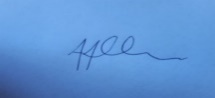 
Tony AllenTown ClerkA G E N D AC963 MAYOR’S/CHAIRMAN’S ANNOUNCEMENTS.C964 PUBLIC SESSION. Members of the public may ask questions on any relevant Council matter. C965 TO APPROVE APOLOGIES FOR ABSENCE.C966 TO RECEIVE DECLARATIONS OF INTERESTS.C967 TO ADOPT THE PUBLIC MINUTES OF THE COUNCIL MEETING HELD ON THE 27th SEPTEMBER 2022.C968 TO RATIFY ACTIONS, RECEIVE MINUTES, CHAIRMEN’S REPORTS AND REFERRALS FROM COMMITTEES & TFG’s:-Planning & Highways Committee:-To receive the public meeting minutes of the 30th August 2022.To receive the public meeting minutes of the 4th October 2022.To receive the public meeting minutes of the 1st November 2022.To note the draft public meeting minutes of the 29th November 2022.Policy & Finance Committee:-To receive the financial reports, authorise payments and signing of Bank Statements & Reconciliation.To approve the 2023/24 Budget & Precept requirement request to LDC.To receive the 2022/23 Internal Auditor’s interim report.To receive the public meeting minutes of the 26th July 2022.To receive the public meeting minutes of the 11th October 2022.To note the draft public meeting minutes of the 22nd November 2022.To receive the public Grants Sub-Committee meeting minutes of the 21st April 2022.To note the draft public Grants Sub-Committee meeting minutes of the 15th November 2022.To note the approved grants for Round 2 2022/23.To adopt a revised Grants Policy.To adopt a revised Allotments Policy & Tenancy Agreement.Disposal of assets – Ground Team redundant equipment.Personnel Committee:-To receive the public meeting minutes of the 7th July 2022.To receive the public meeting minutes of the 18th October 2022.To note the draft public meeting minutes of the 1st December 2022.To sign-up to the ‘the Civility and Respect Pledge’ & develop a ‘Dignity at Work Policy’.To approve the use of the Employee Assistance Programme.Leisure, Amenities & Environment Committee;-To receive the public meeting minutes of the 16th August 2022.To note the draft meeting minutes of the 8th November 2022.Civic & Community Events Committee:-To receive the public meeting minutes of the 6th September 2022.To receive the public meeting minutes of the 25th October 2022.To note the draft meeting minutes of the 21st November 2022.Task & Finish Groups:-CCTVThe HubC969 TO RECEIVE REPORTS FROM OUTSIDE BODIES REPRESENTATIVES.C970 TO RECEIVE A REPORT FROM THE NEIGHBOURHOOD DEVELOPMENT PLAN SG.C971 TO ADOPT A NEW LEASE FOR THE GATEWAY CAFÉ TENANCY.C972 TO RESOLVE THAT THE TOWN CLERK (AS PROPER OFFICER) IS AUTHORISED TO SIGN THE CHANGING PLACES GRANT AGREEMENT (TO BE WITNESSED BY TWO APPOINTED COUNCILLORS) THUS AUTHORISING PTC TO EXECUTE THIS AGREEMENT.In accordance with Standing Order 3(d) and the Public Bodies (Admission to Meetings) Act 1960, Section 1, in view of the confidential nature of the business to be transacted, the public and press are excluded from the discussion of the following items:-C973 TO ADOPT THE CONFIDENTIAL MINUTES OF THE COUNCIL MEETING HELD ON THE 27th SEPTEMBER 2022.C974 TO RECEIVE A REPORT ON THE MERIDIAN CENTRE REDEVELOPMENT:-C975 Personnel Committee:-To receive updates on confidential staffing matters and agree any actions required.To receive the confidential meeting minutes of the 7th July 2022.To receive the confidential meeting minutes of the 18th October 2022.To note the draft confidential meeting minutes of the 1st December 2022.C976	TO RECEIVE A CONFIDENTIAL REPORT FROM THE ALLOTMENTS COMPLAINT FACT-FINDING PANELC977 TO RECEIVE A CONFIDENTIAL REPORT FROM THE TASK & FINISH GROUP SET UP TO REVIEW THE REPORT FROM STEVE BRIGDEN REGARDING AN OFFICIAL COMPLAINT & DRAFT AN ACTION PLANC978 POLICY & FINANCE COMMITTEE:-To receive the confidential Committee meeting minutes of the 26th July 2022.To note the draft confidential Grants Sub-Committee meeting minutes of the 15th November 2022.C979   DATE OF NEXT MEETING – TUESDAY 25th JANUARY 2023 at 7.30PM.CONFIDENTIAL